Rapport BPM-restwaarde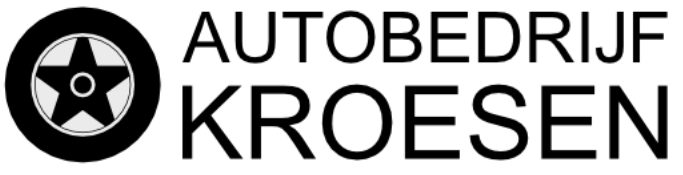 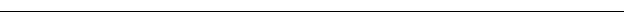 Kenteken88ZJDZFactuurdatumFactuurbedragBTW PercentageVoertuigsoortModelDatum afgifteBruto BPMVerkoop (excl. BTW en BPM)BTW-bedragAfschrijving BPMRest-BPM28 feb 2018€ 7.150,00€ 1.065,97€ 1.008,00€ 5.076,0392,58%€ 13.576,0022 feb 2008VOLKSWAGENMerkPASSAT21%DISCLAIMER
Bovenstaande berekeningen wordt uitgevoerd op bassis van de voertuiggegevens zoals vermeld door het RDW. De verstrekker is niet verantwoordelijk voor de juistheid van de gegevens. Aan deze berekening kunnen geen rechten worden ontleend. Raadpleeg altijd de Belastingdienst om de juistheid van de berekening te verifieren en de regels rondom de toepassing van de BPM-restwaarderegeling.InvoerVoertuiggegevensBerekeningSTATIONWAGENwoensdag 28 februari 2018